MAΘHMATIKAΠρόσεχε κάποιες αφαιρέσεις είναι απλές κι άλλες χρειάζεται να δανειστείς δεκάδα από το γείτονα.Εσύ πάντα θα ξεκινάς από τις μονάδες και θα βλέπεις αν η πάνω μονάδα είναι μεγαλύτερη (απλή αφαίρεση) ή μικρότερη από την κάτω (δανείζομαι δεκάδα). 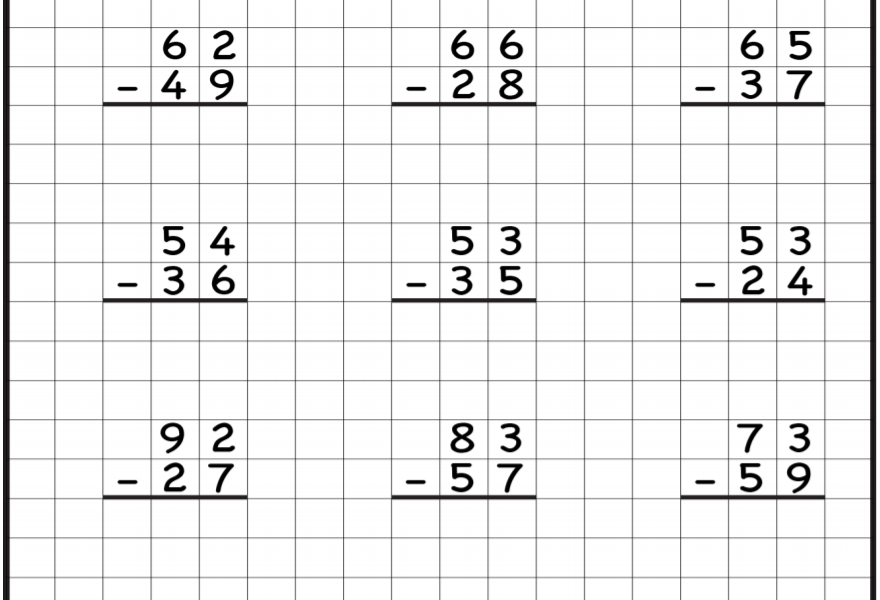 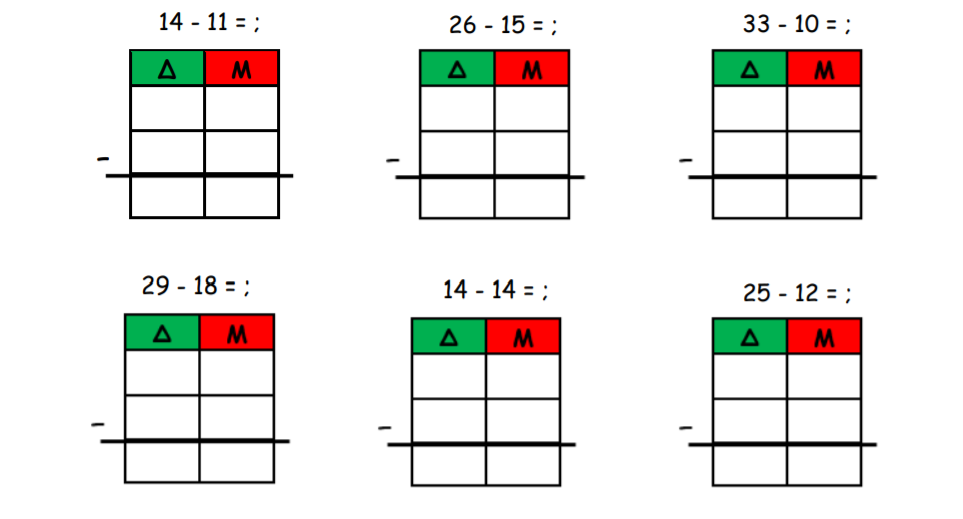 